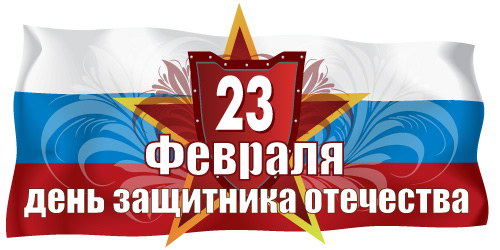 Сценарий спортивного праздника ко Дню защитников Отечества  для детей  подготовительной группы«Соревнуясь рядом с папой, я готовлюсь стать солдатом»Цели:1. Способствовать улучшению гармонии в отношениях родителей с детьми. 2.Привлечение родителей к развитию физических качеств детей;3.Закрепление двигательных умений дошкольников; 4.Пропаганда здорового образа жизни, приобщение семьи к физкультуре и спорту;5. Создание эмоционально положительного настроя в процессе совместной деятельности; 6.Воспитание взаимовыручки, смелости, ловкости, силы.7. Знакомить детей с традицией празднования Дня защитника Отечества. 8. Воспитывать патриотические чувства.Под звуки марша входят дети.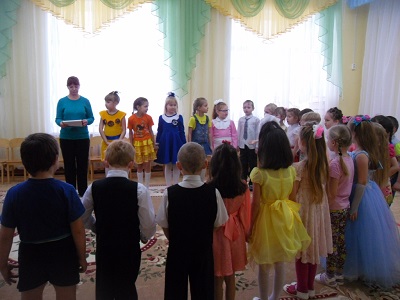  Ведущий: В феврале завьюженном и зимнем,День особый, важный естьВсем защитникам РоссииРаздаем хвалу и честь!Защитников Отечества любит весь народЗащитникам Отечества - слава и почет!Добрый вечер, дорогие друзья! Сегодня у нас очень торжественный день – мы собрались, чтобы отметить праздник, посвященный Дню Защитника Отечества! В честь его мы проводим конкурс «Соревнуясь рядом с папой,  я готовлюсь стать солдатом».Ведущий: У нас сегодня непростые соревнования, наши уважаемые папы, которые с честью прослужили в армии, будут обучать наших мальчиков – будущих солдат, будущих защитников разным армейским премудростям. А наши мальчишки должны показать всем свою ловкость, смелость и выдержку.Прежде чем начать наши соревнования мы хотим поздравить наших мужчин. Дети читают стихи.Ведущий: Уважаемые папы, я предлагаю вам набрать себе «призывников»  - наших мальчишек и построится в две команды. Вы должны выбрать себе командира.Ведущий: Первый конкурс: « Строевая подготовка».Первая команда выходит вперед. Командир (папа) громко произносит команды: «Равняйсь!», «Смирно!», «Ваше имя боец!» (все участники команды делают шаг вперед и громко произносят свое имя и фамилию). После этого звучит команда: «На право!» и все под марш идут за своим командиром. То же выполняет вторая команда.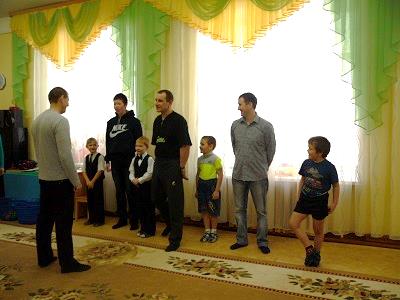 Ведущий:                    Меткий глаз-залог успеха.                                     Скажет нам солдат любой                                     Чтоб желанная победа                                     Завершила правый бой.2. Конкурс "Меткий глаз"                                     По сигналу ребенок  бежит  к метке (корзина), берёт мяч и забрасывает его в корзину, которую держит командир на другом конце зала. Когда мячи закончатся, папа  возвращается   в строй и пересчитывает мячи.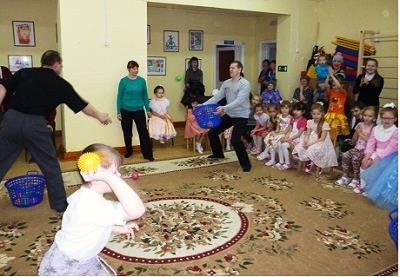  Ведущий:  Мы поздравить пап хотим,                     Пожелать здоровья им                     И удачи им во всём.                     Вам частушечки споем.Дети исполняют частушки.Ведущий:  Есть еще одна очень важная специальность в армии  - связисты.3.Конкурс: « Составь донесение».Первым бежит папа до отметки. Берет одну букву и возвращается обратно, затем бежит ребенок, берет еще одну букву и.т.д.  Когда все буквы команды перенесут, составляют  из них слово.1.Подводная лодка    2. Пехотный снайпер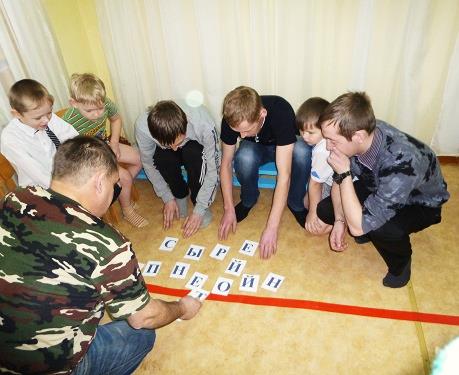 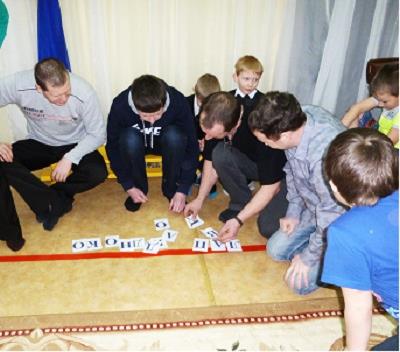 Ребенок:                Папин праздник-главный праздник                Всех мальчишек и мужчин.                И поздравить пап любимых                Мы сегодня так спешим.                Мы желаем папам счастья,                Неба мирного для них!Песня: «Вместе с папой»Ведущий: В бою солдату приходится преодолевать многие трудности на пути. Одна из таких трудностей - это река. Сейчас вся команда вместе со своим командиром  будут переправляться с одного берега на другой. 4.Конкурс: «Переправа, переправа – берег  левый – берег правый»Команды берут по два коврика.  Встают на один, другой кладут рядом, переступают на него и.т.д.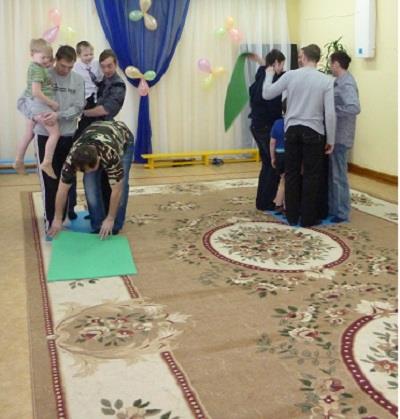 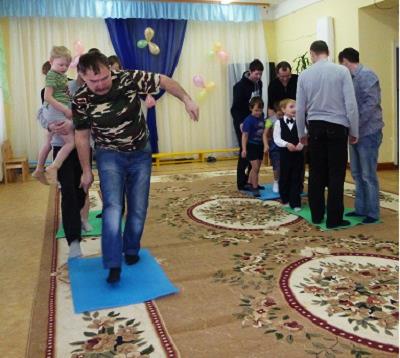 Ведущий: В армии солдат должен  научиться многому: и  из автомата стрелять и пушки заряжать и освоить сложную технику. Но и за собой следить солдат должен. Быть всегда чистым и подтянутым. Иногда нужно пуговицу пришить, воротничок постирать или платок носовой. Придется и нам устроить большую стирку носовых платочков.5.Конкурс:  «Развесь  платочки». Участники  берут из тазика платочек, бегут с платочком до  командира (папы), передают его ему, а тот вешает их на веревку на прищепки.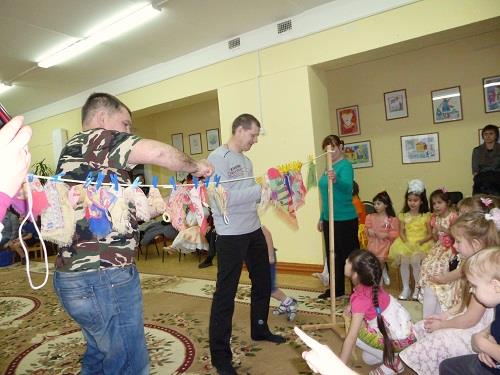 Ведущий: Очень важно  на службе научиться быстро, одеваться и раздеваться. Одежда не всегда может быть вам по размеру. Может быть большой или наоборот маленькой.6.Конкурс:  «Отбой – подъем» Папа одет в шапку, куртку, в руках – коврик. Он добегает до определенного места, снимает шапку, куртку, расстилает коврик, ложиться, встает, одевается, бежит к своей команде и передает атрибуты следующему игроку.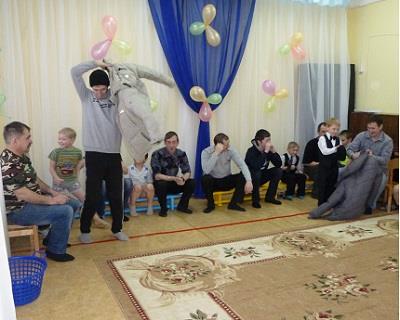 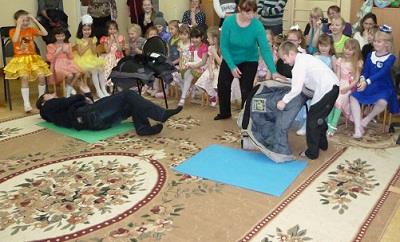 Ведущий: А теперь мы испытаем наших командиров. Проверим их внимательность. Конкурс: « Самый внимательный »  Все участники двух команд отходят к ориентирам, становятся вперемешку и поворачиваются спиной к командиру. Он, повернувшись, должен по одному  поставить на место  свою команду. Ведущий:  Вот и подошел к концу наш праздник. Сегодня мы убедились, что у нас подрастает достойное поколение защитников Отечества. А это значит, что у нас будет, кому защищать нашу Родину. Мы поздравляем еще раз всех с Днем защитника Отечества, желаем здоровья и счастья. И пусть небо над Россией и всем миром всегда будет только голубым! Награждение команд.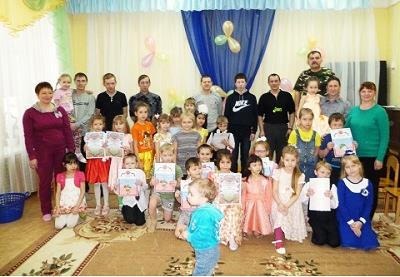 